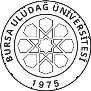 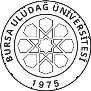 2021-2022 Eğitim-Öğretim Yılı Yaz Öğretimi döneminde kendi bölümümden alacağım tüm dersler ve bu derslerden hangilerinin BUÜ deki  bölümlerden alınacağı ya da diğer üniversitelerden alınacağı aşağıdaki tabloda belirtilmiştir. Bu tabloda herhangi bir değişiklik olur ve bu değişikliği bildirmediğim takdirde ilgili ders ya da derslerin geçersiz sayılacağını; 16 Haziran 2022 tarih ve 2022/17-01 sayılı Üniversitemiz Senato Kararını okuduğumu, şartları kabul ettiğimi beyan eder, yaz öğretimi müracaatımın değerlendirilmesini arz ederim.İmza: (Ad-Soyad yazılabilir)NOT: Öğrenciler formdaki beyan ve bilgilerden sorumludur.Tarih:     /    /2022        Öğrencinin yukarıda onay durumu uygun olan ders(leri) belirttiği üniversiteden alması uygundur. Öğrenci NoAdı-SoyadıSınıfı:E-Posta:    ……………...@Telefon No:Ders NoBUÜ de Kendi Bölümümde Almak İstediğim Tüm DerslerBUÜ de Kendi Bölümümde Almak İstediğim Tüm DerslerBUÜ de Kendi Bölümümde Almak İstediğim Tüm DerslerBUÜ de Kendi Bölümümde Almak İstediğim Tüm DerslerBUÜ de Kendi Bölümümde Almak İstediğim Tüm DerslerBUÜ deki ve/veya Diğer Üniversitelerden Almak İstediğim DerslerBUÜ deki ve/veya Diğer Üniversitelerden Almak İstediğim DerslerBUÜ deki ve/veya Diğer Üniversitelerden Almak İstediğim DerslerBUÜ deki ve/veya Diğer Üniversitelerden Almak İstediğim DerslerBUÜ deki ve/veya Diğer Üniversitelerden Almak İstediğim DerslerBUÜ deki ve/veya Diğer Üniversitelerden Almak İstediğim DerslerBUÜ deki ve/veya Diğer Üniversitelerden Almak İstediğim DerslerBUÜ deki ve/veya Diğer Üniversitelerden Almak İstediğim DerslerKoduDersin AdıTU/LAKTSKoduDersin AdıTU/LDersin Alınacağı ÜniversiteDersin Alınacağı Fak.Dersin Alınacağı BölümKomisyon Onay DurumuKoduDersin AdıTU/LAKTSKoduDersin AdıTU/LDersin Alınacağı ÜniversiteDersin Alınacağı Fak.Dersin Alınacağı BölümUygun/Red1234                                                                MEZUN AŞAMASINDA İSE EN FAZLA 2 DERS İLAVE ALINABİLİR                                                                MEZUN AŞAMASINDA İSE EN FAZLA 2 DERS İLAVE ALINABİLİR                                                                MEZUN AŞAMASINDA İSE EN FAZLA 2 DERS İLAVE ALINABİLİR                                                                MEZUN AŞAMASINDA İSE EN FAZLA 2 DERS İLAVE ALINABİLİR                                                                MEZUN AŞAMASINDA İSE EN FAZLA 2 DERS İLAVE ALINABİLİR                                                                MEZUN AŞAMASINDA İSE EN FAZLA 2 DERS İLAVE ALINABİLİR                                                                MEZUN AŞAMASINDA İSE EN FAZLA 2 DERS İLAVE ALINABİLİR                                                                MEZUN AŞAMASINDA İSE EN FAZLA 2 DERS İLAVE ALINABİLİR                                                                MEZUN AŞAMASINDA İSE EN FAZLA 2 DERS İLAVE ALINABİLİR                                                                MEZUN AŞAMASINDA İSE EN FAZLA 2 DERS İLAVE ALINABİLİR                                                                MEZUN AŞAMASINDA İSE EN FAZLA 2 DERS İLAVE ALINABİLİR                                                                MEZUN AŞAMASINDA İSE EN FAZLA 2 DERS İLAVE ALINABİLİR                                                                MEZUN AŞAMASINDA İSE EN FAZLA 2 DERS İLAVE ALINABİLİR56Ders NoDersin Bilgi Paketine Ait Bağlantı123456